Conferencia: Cómo gestionar mejor los conflictos y resolverlos.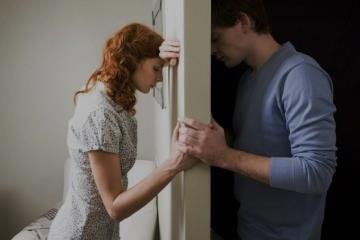 Bernard Rouch. Cuidados Egipcio EseniosLos conflictos en la vida familiar y en el lugar de trabajo son, de hecho, más comunes de lo que piensas: tienen una parte indisociable en nuestras vidas, empezando por los conflictos que tenemos dentro de nosotros mismos. A menudo, las guerras que vivimos internamente se manifiestan fuera nuestro cuando encontramos actitudes y opiniones en contra en un conflicto. O cuando lo que vemos en el otro nos golpea profundamente porque refleja un dolor que vivimos internamente.Sin embargo, el conflicto no es negativo en sí mismo, por el contrario, es un componente natural de nuestra vida que, si se acompaña, es un presagio del crecimiento y el desarrollo interno. Incluso si no es fácil manejar los desacuerdos y conciliar las diferencias de opinión, es posible buscar lo que nos une en lugar de lo que nos divide para alcanzar un objetivo común. Podemos hacer que el espíritu colaborativo y altruista prevalezca sobre el reflejo automático de cierre y egocentrismo. Aceptar positivamente las diferencias de opinión y crítica solo puede hacernos crecer.Durante esta conferencia trataremos de encontrar respuestas a varias preguntas:•	¿Cómo expresar nuestra opinión libremente, sin miedo ni sujeción y aceptando la del otro?•	¿Cómo aceptar las críticas de una manera menos personal?•	¿Cómo no posponer o evitar conflictos?•	¿Cómo convertir el conflicto en algo constructivo?•	¿Cómo disolver las personas mayores y renovar una relación?•	¿Cómo pacificar una relación cuando la otra se va?Con un ejercicio práctico aprenderemos a identificarnos con el otro para ver a través de sus ojos, para comprender lo que vive no solo con la mente sino con un contacto de alma a alma y dar un paso hacia la pacificación de la relación.Fecha y Hora:	Viernes 25 de enero 2019 de 18.30 a 21.00 hPrecio : 		Acceso libre, sin reserva previaLugar :	Casa de Espiritualidad Sant Felip Neri    c/ Nena Casas 37 – 47, 08017 Barcelona
FGC, líneas L6, S5, S55, parada Tres Torres.   Autobuses: 16, 68, 70, V7Más información          www.esenias.comAprovecharemos el encuentro para presentar el próximo curso de Cuidados Egipcio Esenios dirigido por Bernard Rouch.Inicio del curso mitad del 2019Bernard Rouch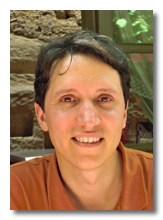 Ingeniero y Físico de profesión; Diplomado en Estudios Avanzados de microelectrónica y Master de la Escuela Nacional de Telecomunicaciones en París.Ha trabajado como Investigador científico sobre satélites y ha aplicado estos conocimientos en la Medicina Cuántica, profundizando en la relación existente entre el plano físico y el espiritual en el ser humano.Tras unos años en el mundo empresarial, regresó a lo que  siempre había sido “su pasión: su amor por los Cuidados Egipcio Esenios”Bernard Rouch, nació en Montpellier (Francia) en 1968, al poco tiempo de nacer, su familia se trasladó a vivir en la India, y tras 6 años, se trasladó a Méjico durante 7 años.Volvió a Paris donde realizó sus estudios Universitarios, compaginándolos con su estancia durante las vacaciones, en el Monasterio Budista donde su madre es monja.  Desde su infancia ha estado en contacto con diferentes Maestros Espirituales, lo cual le ha permitido la investigación espiritual a través de diversas tradiciones de Oriente Medio, Asia y especialmente Egipto, obteniendo una amplia visión y conocimiento, de diversas religiones y sus enseñanzas espirituales.Desde su adolescencia, ha desarrollado una gran sensibilidad en el enfoque de los cuerpos sutiles y el mundo de la energía, a través de su participación en el grupo original que ha redescubierto los cuidados esenio-egipcios, con Anne Givaudan y Daniel Meurois.Actualmente, lleva más de veinticinco años compartiendo su vivencia, experiencia y conocimientos realizando cursos, talleres y conferencias sobre la apertura de la conciencia, así como formando en los Cuidados Egipcio-Esenias, en Europa y América. 